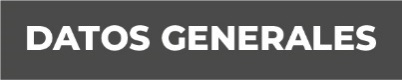 NombreVíctor Hugo Tinoco HilarioGrado de Escolaridad LicenciaturaCédula Profesional (Licenciatura) 9516292Teléfono de Oficina 783 834 03 01.Correo Electrónico Formación Académica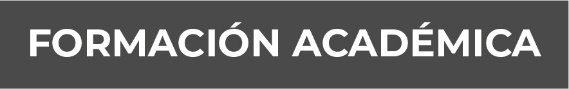 Año 2005 - 2008Escuela Secundaria Técnica Industrial No. 62Año 2008 - 2011Centro de Bachillerato Tecnológico Industrial y de Servicios No. 67Año 2011 - 2015Facultad de Derecho – Universidad Veracruzana Año 2008Curso Taller de Actualización para Ministerio Público Orientador en el Sistema de Justicia PenalTrayectoria Profesional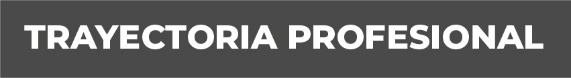 Año 2015Oficial Secretario en la Agencia Primera del Ministerio Público Investigadora en Xalapa. Año 2016Auxiliar de Fiscal en la Unidad Integral en Procuración de Justicia en la Ciudad de Xalapa, Veracruz.Año 2016Auxiliar Administrativo en la Fiscalía Regional Zona Norte – Tantoyuca.Año 2018Fiscal Primero Orientador en la Unidad de Atención Temprana en Ozuluama, Veracruz. Junio de 2018 a la actualidadFiscal Primero Orientador en la Unidad de Atención Temprana en Tuxpan,Veracruz. to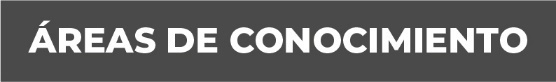 Derecho Penal y Derecho Procesal Penal. 